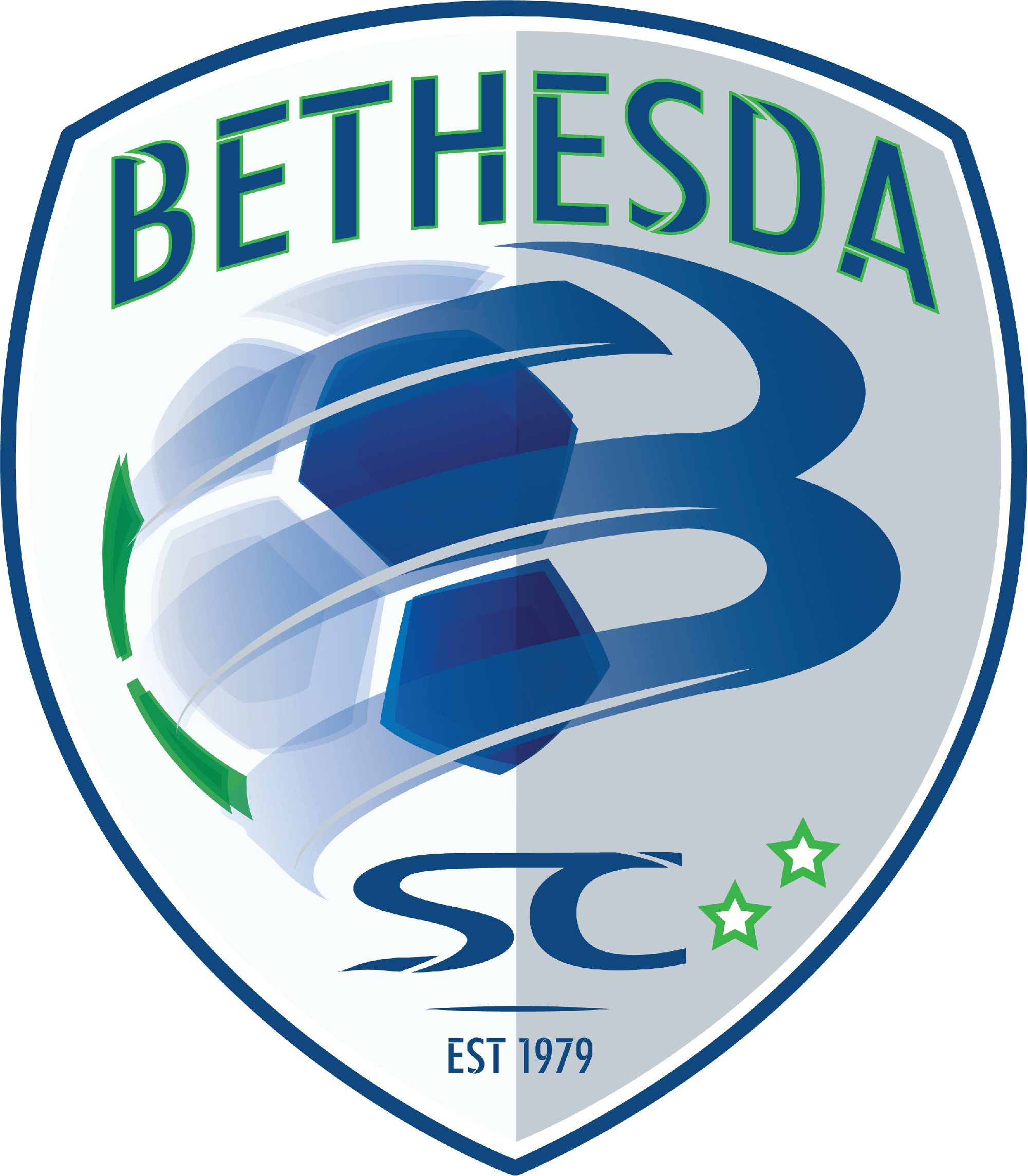 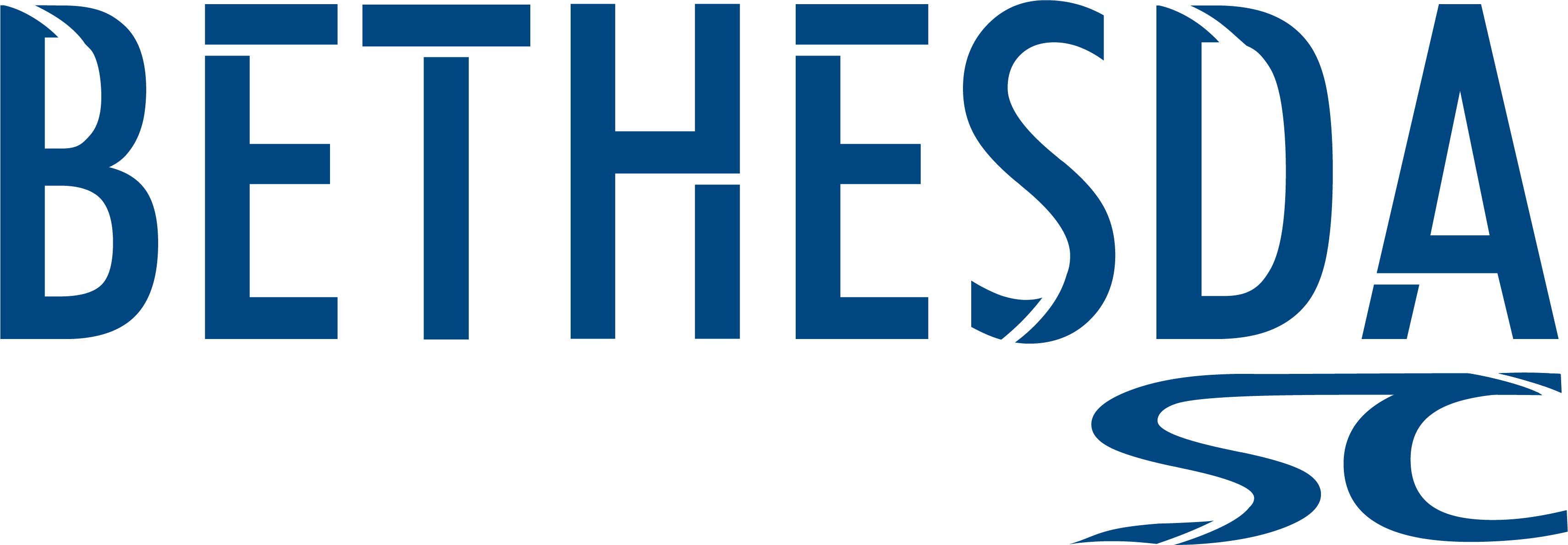 2020/2021 State Cup TeamsU13-U19 Boys and GirlsPlayer Registration Package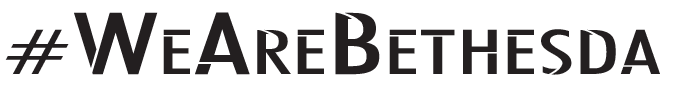 WELCOME AND GENERAL INFORMATIONCongratulations on being selected to play for Bethesda Soccer Club during this upcoming year.OUR MISSIONThe Bethesda Soccer Club (BSC) is committed to creating a competitive, supportive, challenging, and fun environment for all our players to reach their potential through the beautiful game of soccer. With commitment to our goals and appreciation for the opportunity, we accept the responsibility to develop every player to their highest level of skill, athleticism, teamwork, and leadership in soccer. We strive to use all of our faculties - strength, spirit, courage, compassion, and intelligence - to achieve positive results on and off the pitch for our players and families. BSC’s passionate leadership and detailed, holistic approach to long-term elite development at every age group support our uncompromising resolve to be the best youth soccer club in the country. We also strive to be a positive role model for our community, including through the provision of financial support for needy families to the best of our ability.REGISTRATION AND GENERAL INFORMATIONPlease go to our website www.bethesdasoccer.org  to learn more about the club.BETHESDA PREMIER CUP TOURNAMENTEvery year we host our Bethesda Premier Cup during the month of November.  Our success in the Bethesda Premier Cup allows us to provide much needed player scholarships as well as subsidizing our annual players’ fees.   This event, comprised of over 1,100 teams, is one of the top tournaments in the country and the major fundraiser of the club throughout the entire year.  We ask Every BSC family to volunteer possibly 3 to 5 hours during the weekend.   Contributions include telephone calls, organizational responsibilities, registration, and field marshals.  Each age group has a coordinator who ensure completion of all of the responsibilities for that age group.  The assistance from each of our "club families" has been instrumental to the continued success of the tournament! We appreciate all of the support you provide to help make this event a success. DESCRIPTION OF FEES AND FINANCIAL POLICIESCosts Included in Annual Fees:BSC Club Fees MSYSA Registration and/or US Club RegistrationPractice Sessions:  Two/three sessions per week (NOTE: U16-U19 will have one session per week in through the fall). Access to Soccer Parenting Association organization and resourcesGoalkeeper Training: Weekly specialized training for team keepers Speed & Agility, Fitness and Strength Training2020/2021 League Fees (NCSL, ERL, EDP, NPL)Game Fields and refereesMinimum of four (4) non-BSC tournaments Bethesda Premier Cup TournamentState Cup/Presidents Cup fees, fields and refereesThe fee does not include required player uniforms, warm-ups, practice jerseys or player travel-related costs.Fees:  Fees are determined annually on a per player basis.  Uniforms:  New uniform kits purchases will be deferred, resulting in savings up to $350 per player for the 2020/2021 season. However, replacement uniform pieces/kits will still be available for purchase if families need them. We have posted further instructions on our website under the Information/Uniforms tab. Mid-Season Roster Additions: Fees for players added/transferred during a season will be adjusted according to a set schedule based on the month the player joins the team.  Please contact the Director of Coaching for more information about joining mid-season. Bethesda Soccer Club is proud to offer financial assistance to those members of our community who have demonstrated need. Please visit the resources section of our website for more information on the financial aid process. The majority of financial aid is given in the form of a partial scholarship. Any remaining fees are the responsibility of the family and will need to be paid on time to avoid penalties.Scholarships:  Bethesda Soccer Club is proud to offer financial assistance to those members of our community who have demonstrated need. Please visit the resources section of our website for more information on the financial aid process. The majority of financial aid is given in the form of a partial scholarship. Any remaining fees are the responsibility of the family and will need to be paid on time to avoid penalties. Please note that COMPLETE applications for assistance are due within 10 days of acceptance of an offer to join a Bethesda Team. You are required to pay your deposit even though you may be applying for a scholarship.  Scholarships WILL NOT be awarded to anyone who has not paid their deposit.   Payment Schedule:  Payments are by credit card or debit cards only, here are the following options:Pay in full at time of registration.Automatic Charge Payment Plan:  The non-refundable deposit of $300 will be charged at check out.  The balance is divided into 5 additional monthly payments.  When registering for a team, select Automatic Payment Plan as your Payment Method on the checkout screen.   The balance of the payments will be automatically charged on a set schedule as listed at check out. Players joining after November 1st will be offered a shortened payment plan.  If you do not have a credit or debit card, please contact the BSC office to discuss registration options. It is the responsibility of the player’s family to remain current with the payments and maintain the membership in good standing. In the event that payments are not made within 30 days of the payment due date, the club will take the following actions:31 days late: 	Notify Director of Coaching, Coach and Manager of balance due and that member is not in good standing.  Player will receive a warning that if payment is not made within 30 days, the Director of Coaching will be notified and appropriate actions taken by the Executive Director (suspension from games, suspension from practices and games, suspension from club, etc.)61 days late: 	Director of Coaching will discuss past due balances with the Executive Director and appropriate sanctions of player and family will take place until such time as player and family become a member in good standing.  Member Player accounts with balances that are greater than 60 past due should expect that their participation in team and club activities will be suspended until such time as the balance due is paid in full.Refund Policy:  Fees for participation in Bethesda Soccer Club cover the entire soccer year (Aug 1- May 31). By accepting an invitation to play with Bethesda Soccer Club, I commit to pay the entire fee for the full soccer year. No refunds, partial or full, will be made to players who choose not to participate at any point after registration for any reason, including players suspended from the program. Player Fee Insurance is offered as an optional benefit to member of BSC to protect fees in the case of injury or job transfer. I understand that by opting out of player fee insurance, I will not be eligible for a refund.Discounts: As a member of the Bethesda Soccer Club family, you are eligible to receive a 10% discount at PJs Sports! Please identify your Club affiliation upon checking out at the store to receive your discount. WELCOME AND STAY IN TOUCHWe look forward to great soccer year!  Your team manager and coach should be your first stop for information regarding the team.  Please feel free to contact us if we can be of help to you during the year.Jonathon Colton	jcolton@bethesdasoccer.org	Technical DirectorBrett Colton 	bcolton@bethesdasoccer.org Boys Age Group Director, U13-U14Dave Greene	dgreene@bethesdasoccer.org Girls Age Group Director, U13-U14Matt Ney	mney@bethesdasoccer.org Boys Age Group Director, U15-U19Kevin Layton	klayton@bethesdasoccer.orgGirls Age Group Director, U15-U19Lisa Frates	lfrates@bethesdasoccer.org	Executive DirectorZane Campbell  	zcampbell@bethesdasoccer.org Office Manager8655 Grovemont Circle □ Gaithersburg, MD 20877
Phone:  (240) 224-7363
www.bethesdasoccer.org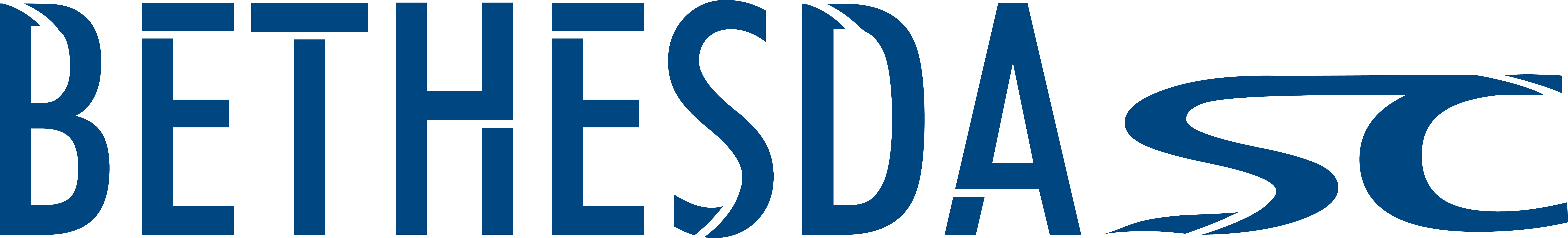 PLAYER’S CODE OF CONDUCTParent and Player Pledge: I* recognize that players need to conduct themselves in a manner that is supporting to the development of the player, the team and the positive experience of all person’s they interact with in the context of the BSC soccer program.   Player Code of Conduct: As a Player, I agree that I will abide by the following, and as the Parent of a Player, I* agree to that my player will abide by the following:Individual ConductI will maintain a high level of fitness and nutrition and I fully understand my role in enhancing performance and preventing injuriesI will spend time on individual player development, before, after and outside of practice	I understand my commitment to BSC is from August-June (even after tryouts)I understand that I am not allowed to guest play with other clubs or teams outside of BSCI will embody the “Values” of BSCConduct with TeamI will be respectful and professional on and off the field all of the timeI will challenge, support, encourage and motivate my teammatesI am fully committed to my team’s success and will maintain a high level of competitive spiritI am fully committed to the BSC style of play, which separates us from other clubsI will embody a winning mentality in all activities all the timePractice ConductI understand that practice is mandatory and there are no excused absences I understand that punctuality is a requirement: players must arrive 15 minutes before the start of practice or according to coach’s requirements. I understand that I will be ready to play at that time, and when needed support the team in practice setup and takedown, including getting equipment ready: pinnies, balls, cones, etc…I will have 100% focus and commitment in all activitiesI understand that practice performance impacts playing time in gamesI will wear the correct BSC practice gearGame ConductI will wear the correct uniform for game and travelI will arrive early for games according to my coach’s instruction.I will behave professionally during games and on trips*“I” shall include any relatives and/or friends of Parent attending any BSC function.8655 Grovemont Circle □ Gaithersburg, MD 20877
Phone:  (240) 224-7363
www.bethesdasoccer.orgPARENT’S CODE OF CONDUCTParent’s Pledge: “Soccer is a players’ game.  The paramount concern of the adults involved is the holistic development, welfare, enjoyment and safety of their players.”  - Code of Ethics NSCAAI* recognize that parents are the most important role models for their children and that amateur athletics help develop a sense of teamwork, self-worth and sportsmanship. I will encourage my child to play by the rules and respect the rights of others. I understand it is important to enforce rules of play and conduct standards as necessary components in athletics and life. I will at all times encourage my child to respect the game officials’ decisions and not criticize a game official’s ruling during or after a game.Parent’s Code of Conduct: As a parent, I* agree to abide by the following:I will encourage good sportsmanship by demonstrating positive support for all players, coaches and officials at every game, practice, or other youth sports event.I will insist that my child play in a safe and healthy environment.I will demand a sports environment for my child that is free of drugs, tobacco, alcohol, and abusive language, and I will refrain from their use at all youth sports events.I will place the emotional and physical well-being of my child and other players ahead of a personal desire to win.I will ask my child to treat other players, coaches, fans and officials with respect regardless of their race, sex, creed or ability.I will do my best to make youth sports fun for my child.I will remember that the game is for the children, not adults.I understand that the coach has the right to remove parents/spectators from the sideline. Additionally, I* abide by the following BSC policies:I will demonstrate positive sideline behavior and never “coach” from the sideline.I will ensure my players are available for all activitiesI understand my players are committed to the entire 10 month season (August-June)I understand that U13-u18 Parents are not allowed around the fields during practicesI will abide by the “24 Hour Rule” – Which requires that I not contact a coach within 24 hours after a game to discuss issues*“I” shall include any relatives and/or friends of Parent attending any BSC function.